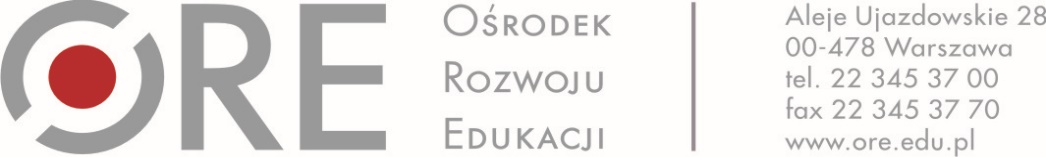 Warszawa, dnia 28 maja 2018 r.Dot.: postepowania nr WA/ZUZP/261/53/2018Informacja z wyboru najkorzystniejszej ofertyOśrodek Rozwoju Edukacji, zwany dalej „Zamawiającym”, działając na podstawie art. 92 ust. 1 ustawy z dnia 29 stycznia 2004 r. Prawo zamówień publicznych (t.j. Dz. U. z 2017 r. poz. 1579) zwanej dalej „ustawa Pzp” informuje, że w postępowaniu pn. organizacja jednego trzydniowego spotkania  w Warszawie w terminie  9-11.06.2018 r. nr sprawy WA/ZUZP/261/53/2018 dokonał wyboru najkorzystniejszej oferty złożonej przez n/w Wykonawcę:  Deluxe Event Sp. z o.o. ul. Krasnobrodzka 5, 03-214 Warszawa Uzasadnienie wyboru: Zamawiający wybrał najkorzystniejszą ofertę na podstawie kryterium oceny ofert określonych w specyfikacji istotnych warunków zamówienia. Streszczenie i porównanie złożonych ofert, w oparciu o kryterium oceny ofert: tj.: cena brutto (C) – 80%, Aspekt społeczny (AS) – 20%. Streszczenie i porównanie złożonych ofert, w oparciu o kryterium oceny ofert:Nr ofertyNazwa i adres WykonawcyKryterium cena 80%Aspekt społeczny 20%Łączna liczba punktów1Deluxe Event Sp. z o.o. ul. Krasnobrodzka 503-214 Warszawa80,00 pkt20,00 pkt100,00 pkt2„Platon” Zarządzanie i Finanse dr Adam UgrewiczWysoka, ul. Chabrowa 39/752-200 Wrocław79,41 pkt20,00 pkt99,41 pkt3UpHotel Sp. z o.o.ul. Solna 458-500 Jelenia Góra79,39 pkt0,00 pkt 79,36 pkt4PRO COMPLEXGrupa Dominik Skibaul. T. Krępowickiego 10/501-456 Warszawa72,58 pkt20,00 pkt72,58 pkt